~~~~~~~~~~~~~~~~~~~~~~~~~~~~~~~~~~~~~~~~~~~~~~~~~~~~~~~~~~~~~~~~~~~~~~~~~~~~~~~~~~~~~~~~~~~~~~~~~~~~~~~~~~~~~~~~~~~~~~~~~~~~~~~~~~~~~~~~~~~~Section A:  To be completed by Hiring DepartmentDepartment:        							Contact Person & Title:        							Building & Room:        			Email:        									Phone:        Student Assistant Job Title:        Check only one, if applicable; otherwise leave blank:   Instructional Student Assistant (Unit 11): Please consult with Faculty Affairs (x3392) to determine if your position is an Instructional Student Assistant position.                                                                   Spot Job: Position will work between 1 – 7 days only.Duties (if characters exceed space provided, email text to kcummings@csustan.edu):      Experience/Skills Desired (if characters exceed space provided, email text to kcummings@csustan.edu):      Will student(s) be working with or around any minors (anyone under the age of 18)?						 Yes	 NoWill student(s) have access to or control over cash, checks, credit cards, or credit card information?					 Yes	 NoWill student(s) have responsibility or access/possession of building master or sub-master keys for building access?			 Yes	 NoWill student(s) have access to controlled or hazardous substances?								 Yes	 NoWill student(s) have control over or access to systems security?								 Yes	 NoWill student(s) have access to any ‘Level 1’ confidential information? (For examples of Level 1, 2, and 3 Data, please see CSU Policy 8065.)		 Yes	 NoWill student(s) be driving or operating vehicles, machinery, or equipment that could pose environmental hazards, or cause injury, illness, or death?	 Yes	 NoNumber of total openings to be filled with this job posting:  #     	Of the above number of openings, #      is/are NEW, and #      is/are REPLACING the following vacated student assistants:        Hours per week:           (May not exceed 20 hrs per week while classes are in session.)	Pay Rate:   $       (Hiring Supervisor is responsible for ensuring compliance with student assistant classification and pay guidelines.  See http://www.csustan.edu/hr/Apps-Forms-Policies-Procedures/Documents/Employment-Students/StudentAssistantClassification-PayGuidelines.pdf.)  Proposed Hire Start Date:          (Must be after 5 working day posting period.) 	How long will the job last?         (E.g. # of months, semester, AY, etc.)Application Deadline Date:          (Mandatory minimum posting period is 5 working days.)  How students are to apply (check all that apply):  		 In Person	 Via Email         	  Via MailRequired application materials (check all that apply)*:        	 Resumé          	 Cover Letter            Available Work Schedule*Students MUST complete a CSU Stanislaus application to apply for on-campus jobs.  All applications shall be kept on file in the hiring department, except those of the hired student employee, which goes to Human Resources/Payroll along with other hiring documents.  Funding source:  	      	     	      	      	     	Position reports to:       	Position works in:       		Acct	Fund	Dept ID	Program	Prjct/Class			Name			Dept Name/ID~~~~~~~~~~~~~~~~~~~~~~~~~~~~~~~~~~~~~~~~~~~~~~~~~~~~~~~~~~~~~~~~~~~~~~~~~~~~~~~~~~~~~~~~~~~~~~~~~~~~~~~~~~~~~~~~~~~~~~~~~~~~~~~~~~~~~~~~~~~~Section B:  Authorization Department Head (must be MPP or Academic Department Chair) OR if position is grant-funded, the Principal Investigator/Project Director’s approval is required prior to posting a job to verify that departmental student assistant funds are available.  By signing below, the Department Head/Department Chair/ Principal Investigator approves the hiring for the student assistant position(s) listed above.Print Name & Position Title of Department Head / Dept Chair / P.I.:      Signature:    										Date: ~~~~~~~~~~~~~~~~~~~~~~~~~~~~~~~~~~~~~~~~~~~~~~~~~~~~~~~~~~~~~~~~~~~~~~~~~~~~~~~~~~~~~~~~~~~~~~~~~~~~~~~~~~~~~~~~~~~~~~~~~~~~~~~~~~~~~~~~~~~~Section C:   For Human Resources/Budget Use OnlyJob Number: ____________________     Pay Class: _____     LiveScan clearance req’d? __________     Date Posted: ______________     Confirmation Sent: _______________Approved by: _______________________________   CMS Position #: _______________________________     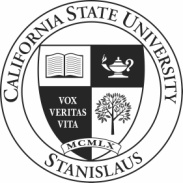 California State University, Stanislaus                       Student Assistant Job Posting RequestHuman Resources                                                                                            (Non-Work Study)MSR 320 · (209) 667-3351                                                             